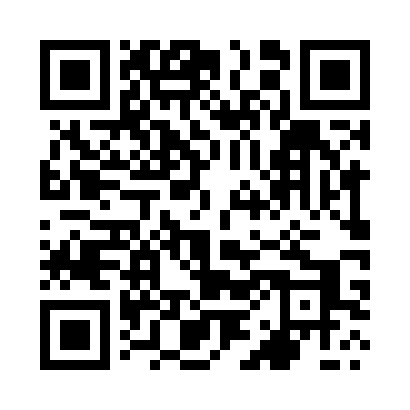 Prayer times for Tecze, PolandWed 1 May 2024 - Fri 31 May 2024High Latitude Method: Angle Based RulePrayer Calculation Method: Muslim World LeagueAsar Calculation Method: HanafiPrayer times provided by https://www.salahtimes.comDateDayFajrSunriseDhuhrAsrMaghribIsha1Wed2:465:0712:305:367:5310:052Thu2:425:0612:305:367:5410:073Fri2:395:0412:295:377:5610:104Sat2:365:0212:295:387:5710:135Sun2:335:0012:295:397:5910:166Mon2:294:5912:295:408:0010:197Tue2:264:5712:295:418:0210:228Wed2:224:5512:295:428:0410:259Thu2:194:5412:295:438:0510:2810Fri2:164:5212:295:448:0610:3111Sat2:144:5112:295:458:0810:3412Sun2:134:4912:295:468:0910:3713Mon2:134:4812:295:468:1110:3714Tue2:124:4612:295:478:1210:3815Wed2:124:4512:295:488:1410:3916Thu2:114:4312:295:498:1510:3917Fri2:104:4212:295:508:1710:4018Sat2:104:4112:295:518:1810:4019Sun2:094:4012:295:518:1910:4120Mon2:094:3812:295:528:2110:4221Tue2:094:3712:295:538:2210:4222Wed2:084:3612:295:548:2310:4323Thu2:084:3512:295:558:2510:4324Fri2:074:3412:295:558:2610:4425Sat2:074:3312:305:568:2710:4526Sun2:074:3212:305:578:2810:4527Mon2:064:3112:305:578:2910:4628Tue2:064:3012:305:588:3110:4629Wed2:064:2912:305:598:3210:4730Thu2:064:2812:305:598:3310:4731Fri2:054:2712:306:008:3410:48